     UTP-Rancagua	                                                                                                                                                                                                                                           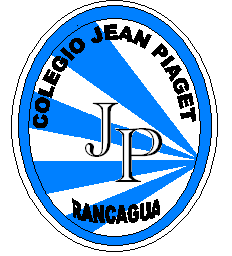      Jean  Piaget                                                    “Mi escuela un lugar para aprender y crecer en un ambiente saludable”	PLANIFICACIÓN  DE AUTOAPRENDIZAJESemana 5  del 27  al 30 de abril   2020     UTP-Rancagua	                                                                                                                                                                                                                                                Jean  Piaget                                      “Mi escuela un lugar para aprender y crecer en un ambiente saludable”                                          GUÍA DE TRABAJO ARTES VISUALES 6° AÑO BÁSICOACTIVIDAD                                    ¡CUÍDATE Y QUÈDATE EN CASA!OBJETIVO DE APRENDIZAJE DE LA UNIDAD 1 (TEXTUAL)(OA2) Aplicar y combinar elementos del lenguaje visual en trabajos de arte y diseños con diferentes propósitos expresivos y creativos: color (gamas y contrastes); volumen (lleno y vacío)ASIGNATURA /CURSOArtes Visuales/6° AñoNOMBRE DEL PROFESOR/AJuana Valladares San MartínOBJETIVO DE LA CLASE Crear dibujo de diseño de arcoíris a partir de diferentes desafíos, demostrando dominio de la gama de colores cálidos y fríos. ACTIVIDAD(ES) Y RECURSOS PEDAGÓGICOS  Observan PPT enviado  clase anterior, “Teorías de Colores” Escriben en cuaderno de la asignatura ¿cuáles son los colores cálidos? y ¿cuáles son los colores fríos?El estudiante realiza  dibujo de un arcoíris, en hoja de block y/o croquera utilizando colores fríos y  colores cálidos de forma muy clara, utiliza tempera y/o  lápices de colores o pastel, según lo que tenga en su hogar.Recursos: PPT, pauta de trabajo, block o croquera, lápices de colores o pastel,  tempera lo que tengas en el hogar.EVALUACIÓNNota formativa Ticket de salida contesta en tu cuaderno.¿Cuáles son los colores cálidos?, ¿Cuáles son los colores fríos? ¿Cómo se obtienen los colores fríos? ESTE MÓDULO DEBE SER ENVIADO Saca una foto a tu trabajo y al ticket de salida y envíala antes del 05 de mayo, por whatsApp del curso o por correo a tu profesor jefe. Si no puedes mandarlo guarda tu trabajo y lo presentas al regreso a clases; no olvides poner la asignatura, tu nombre, la semana y curso.Nombre Estudiante:  Curso:6° BásicoFecha:Objetivo de Aprendizaje: Aplicar y combinar elementos del lenguaje visual en trabajos de arte y diseños con diferentes propósitos expresivos y creativos: (OA2). propósitos expresivos (OA5).Objetivo Clase: Crear dibujo de diseño de arcoíris a partir de diferentes desafíos, demostrando dominio de la gama de colores cálidos y fríos.Objetivo de Aprendizaje: Aplicar y combinar elementos del lenguaje visual en trabajos de arte y diseños con diferentes propósitos expresivos y creativos: (OA2). propósitos expresivos (OA5).Objetivo Clase: Crear dibujo de diseño de arcoíris a partir de diferentes desafíos, demostrando dominio de la gama de colores cálidos y fríos.Objetivo de Aprendizaje: Aplicar y combinar elementos del lenguaje visual en trabajos de arte y diseños con diferentes propósitos expresivos y creativos: (OA2). propósitos expresivos (OA5).Objetivo Clase: Crear dibujo de diseño de arcoíris a partir de diferentes desafíos, demostrando dominio de la gama de colores cálidos y fríos.Nombre Docente: Juana Valladares San MartínNombre Docente: Juana Valladares San MartínNombre Docente: Juana Valladares San Martín1.- Dibujar un arcoíris donde se observen los colores fríos y los colores cálidos de forma muy clara.2.-Puedes utilizar block y/o croquera, según lo que tengas en casita.3.-Puedes usar lápices de colores, témpera, escriptos o los que tengas.4.- No olvides  guardar bien tú trabajas para traerlos de vuelta a clase con nombre, fecha y semana, también puedes enviar fotos l      a tu profesor jefe.5.-Terminado, bien coloreado, limpio, etc.